EEL 2880: Engineering Software Techniques(Subbarao V Wunnava F 2012  08 26 2012)   CHP 2: Deitel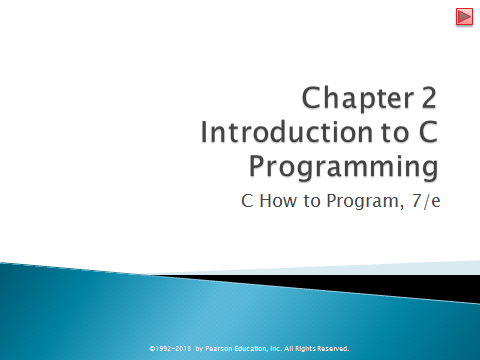 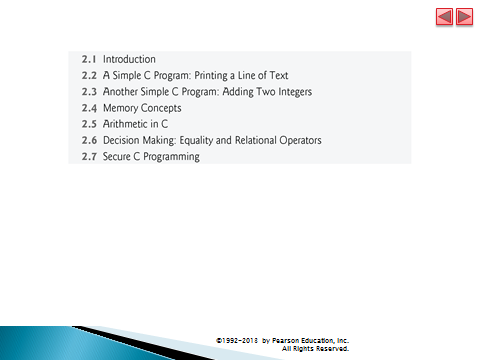 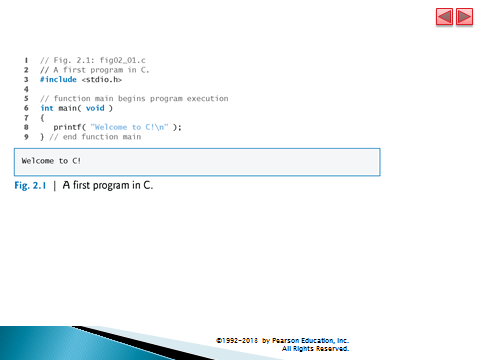 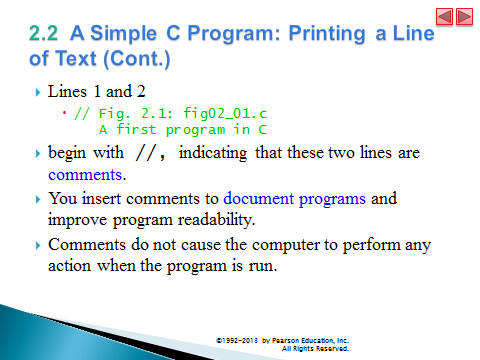 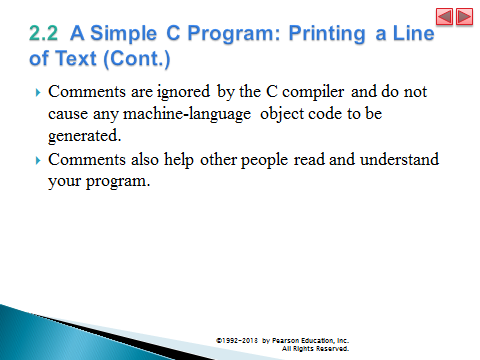 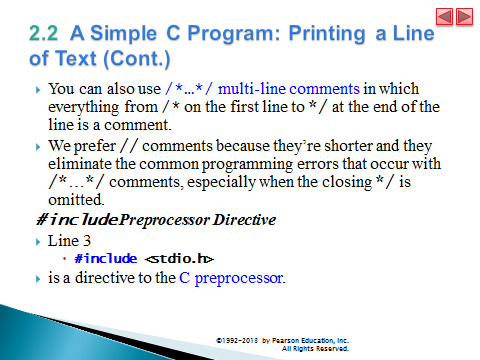 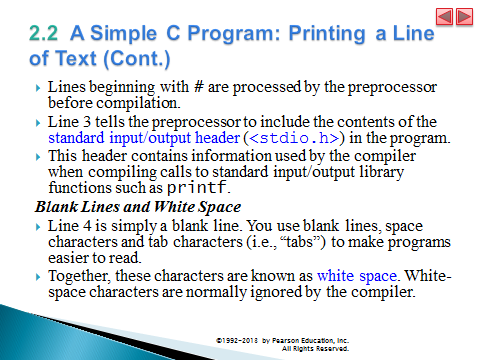 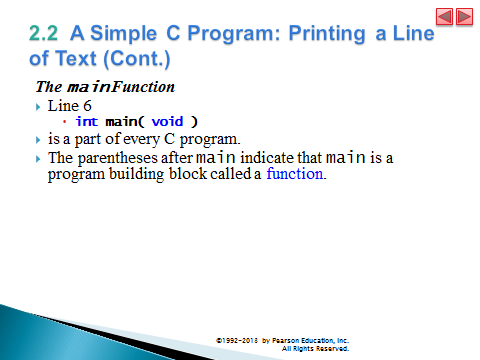 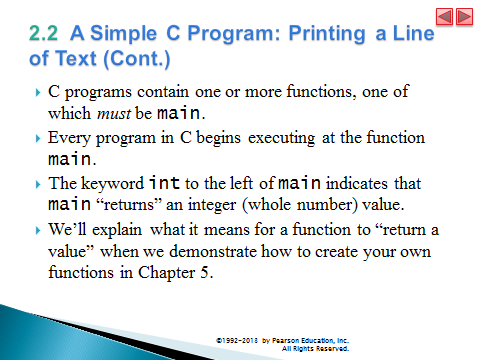 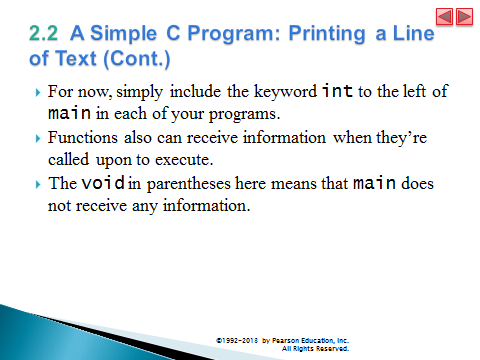 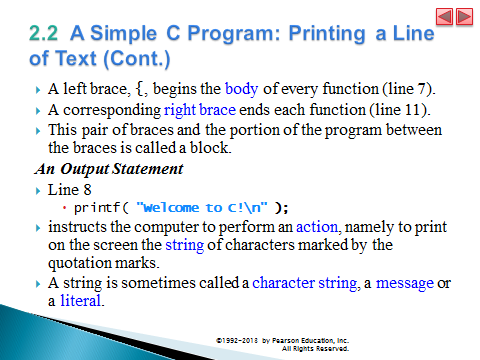 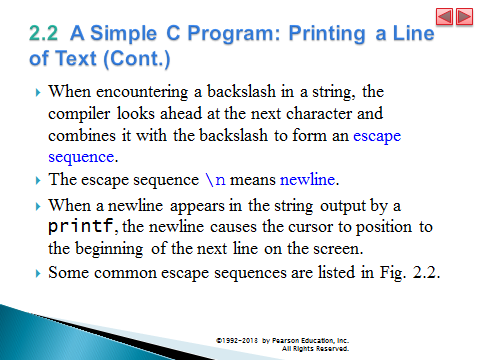 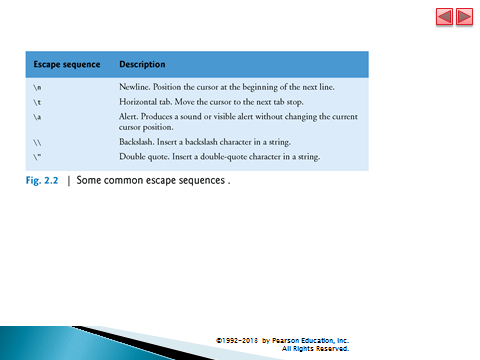 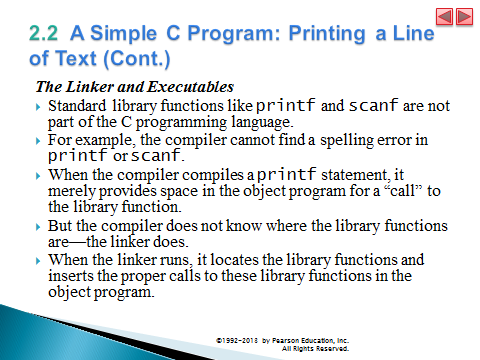 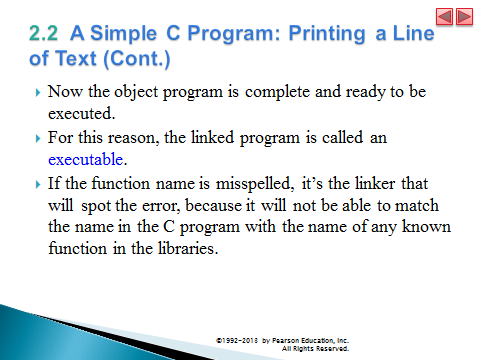 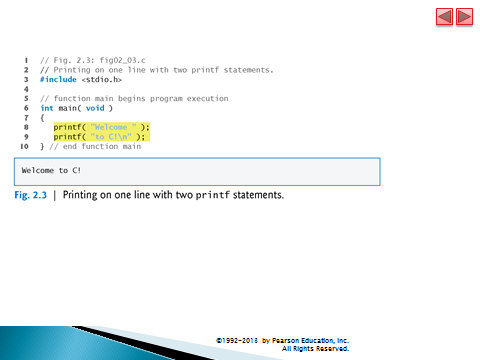 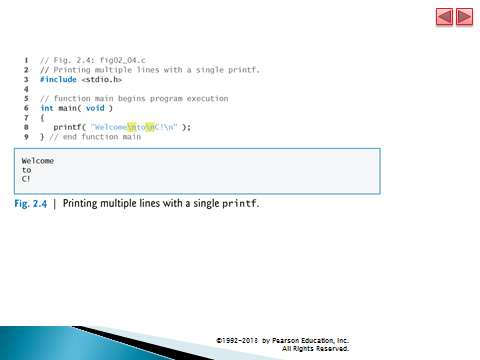 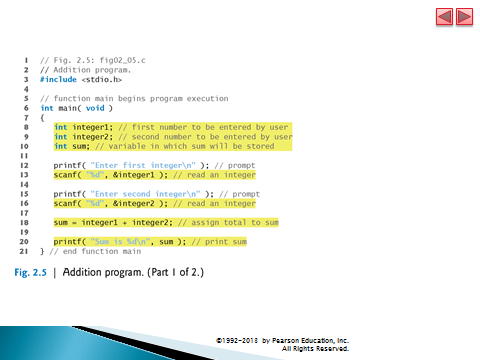 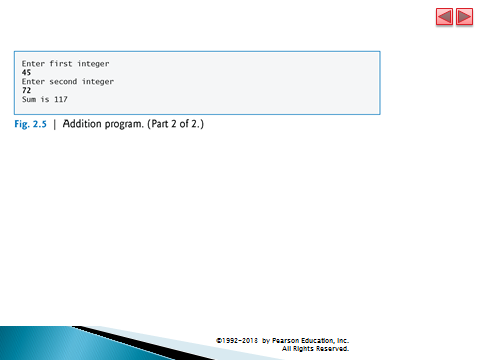 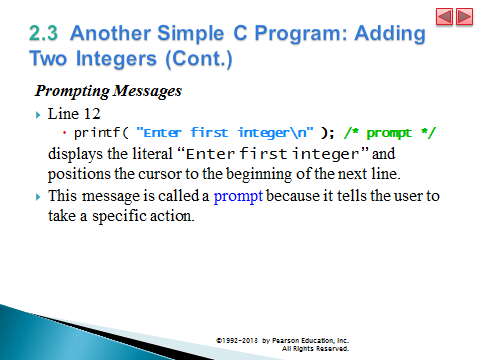 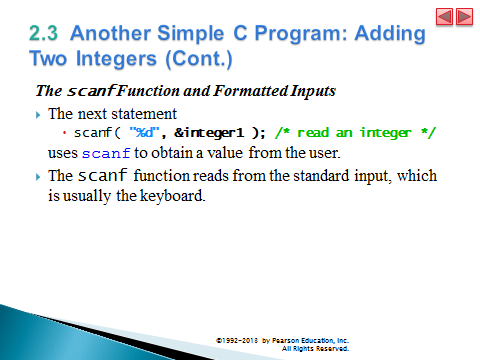 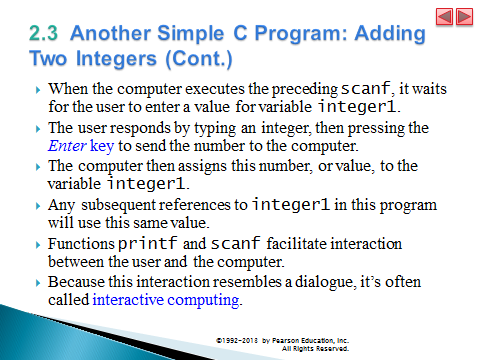 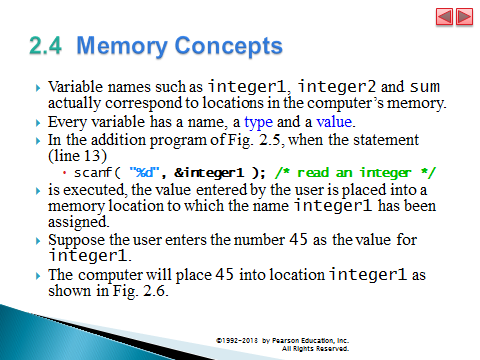 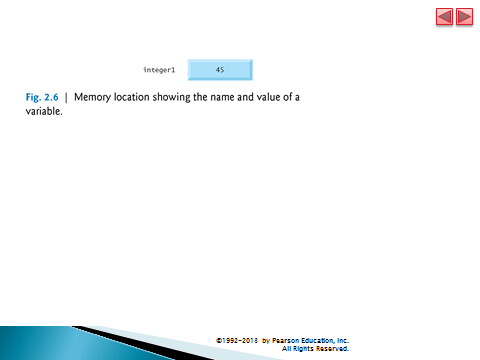 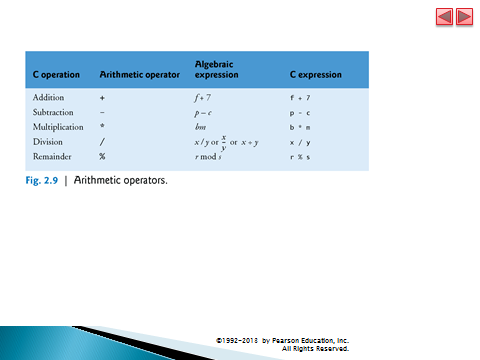 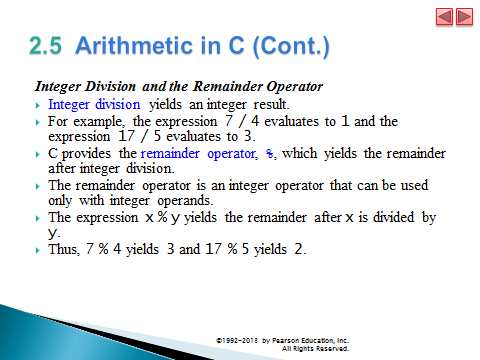 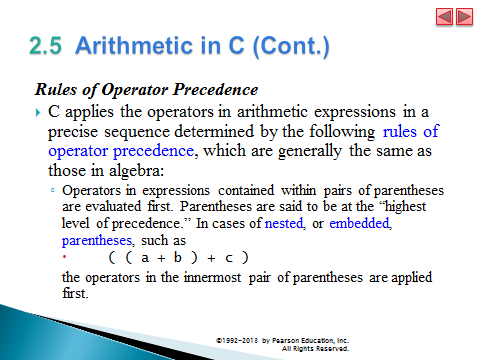 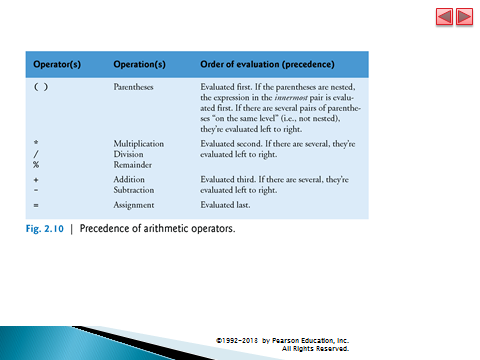 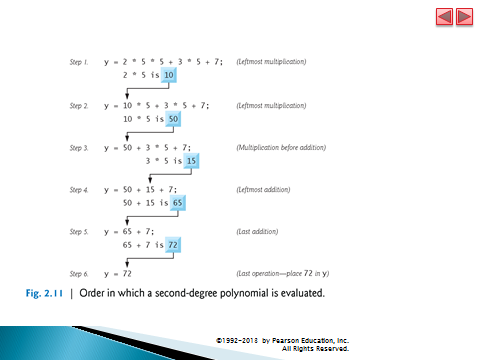 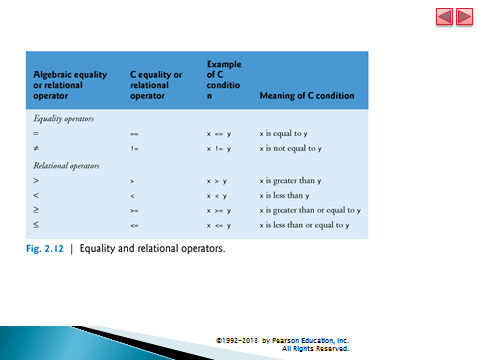 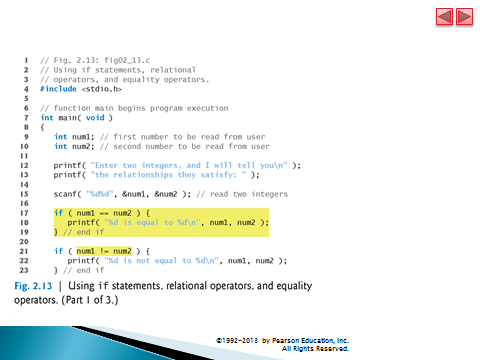 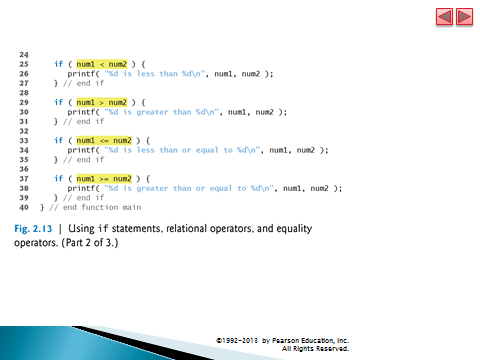 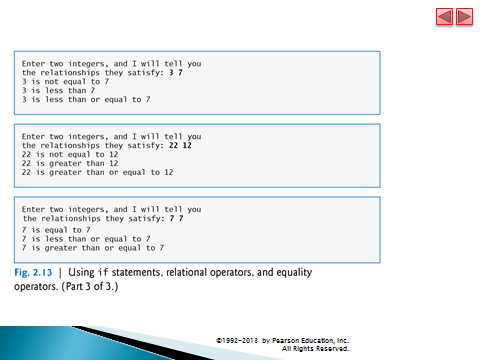 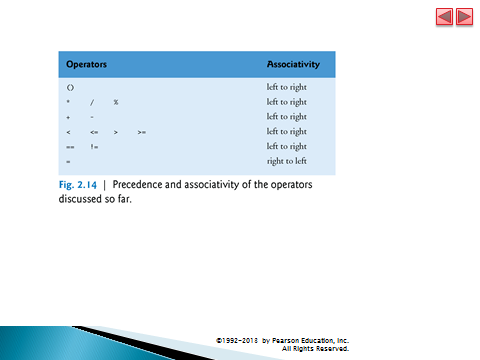 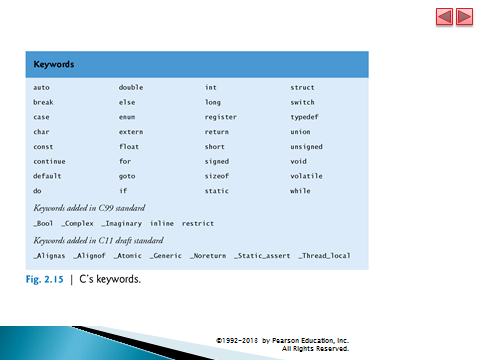 